INTERNACIONAL ROMANI UNION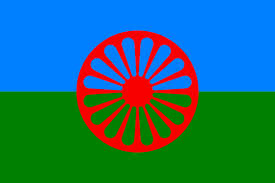 INTERNACIONALNO ROMANI UNIAWien - Austria , Office: 8750 Judenburg, Kirchengasse 2 - Wien 1200 - AustriaSkopje, Republic of North Macedonia, Office: Ul.376 br.108 - 1000 SkopjePhone:++38922656901 email: office@iromaniunion.org; rbic@t-home.mkhttps://iromaniunion.org/FORM OF MEMBERSHIP IN INTERNATIONAL ROMAN UNION – IRURespectedThank you for your interest. Please fill out all the information required on this form and send it with the required attachments to: office@iromaniunion.org; rbic@t-home.mkThe application will be reviewed after which you will be notified of its status in due time.ALL APPLICANTS ALONG WITH THE COMPLETED COMPLIANCE FORM SHOULD BE SUBMITTED TO:- 10 (ten) certified recommendations from various Roma NGOs, associations, associations, political parties, individuals, intellectuals, state institutions and other international institutions regarding his candidacy for the future composition of the IRU.- Candidates themselves will be required to submit these Recommendations along with their CV to the above email address.- Personal Vision and Cover Letter for IRU Membership and Possible Work ProgramImportant: All documents must be sent no later than - 15.01.2020 (Wednesday) by 12:00 pm!Name and surnameYear of birth (Day, month, year)Address of residence - City / StateContact phone numberE-mailEducationMember of organization / institutionPosition in the organizationPast activities and work related to RomaKnowledge of Roma languageKnowledge of other world languages